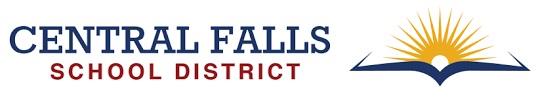 PASO 4: INFORMACIÓN DE PADRES / GUARDIANES DE LA CUSTODIA LEGAL CONJUNTALos padres / tutores que comparten la custodia legal conjunta tienen el derecho de consultar con los funcionarios escolares sobre el estado de bienestar y educación de los niños, y para inspeccionar y recibir los registros de los estudiantes. Si necesita denegar el acceso a un padre / tutor, deberá completar el formulario a continuación:PARA PADRES CON CUSTODIA RESTRICTIVA O PERIODOS DENEGADOS DE COLOCACIÓN FÍSICA.No se aplica a mi hijo (por favor firme y coloque la fecha en la parte inferior de la página)He completado el formulario PADRE CON CUSTODIA RESTRICTIVA O NEGADO DE COLOCACIÓN FÍSICA(Por favor firme y ponga la fecha en la parte inferior de la página y complete el formulario)Según mi leal saber y entender, la información proporcionada es completa y precisa.La información solicitada en esta sección es necesaria para la ubicación más adecuada para su hijo, es requerida por la Ley de RI (RIGL § 16-54-2) y la Ley de Igualdad de Oportunidad Educativa (20 USC §1703 (f) y no será utilizada para cualquier otro propósito. Qué idioma hizo / hace:                                                                                                       Inglés    Español      Portugués Creole	 Otro       El niño aprendió a hablar primero					                                                      _________________ El padre usa más a menudo cuando le habla al niño			                                                      _________________ El niño usa más a menudo cuando habla con sus padres		                                                                      _________________ El niño usa con más frecuencia cuando habla con otros adultos                                                                           _________________        en el hogar o donde lo cuidan El niño usa con más frecuencia cuando habla con sus hermanos                                                                         _________________  u otros niños en el hogar El niño usa con más frecuencia cuando habla con amigos                                                                                      _________________ o vecinos fuera de casa	 Student Name:                                   					__        ___                            Date of Birth:       _______ / _______ / _______                              Nombre del Estudiante:     (APELLIDOS)		       (PRIMERO)	                     (Según Nombre)                            Fecha de nacimiento        (Mes)       (Día)        (Año)                           	FROM LAST SCHOOL ATTENDED:  PLEASE PRINT (DESDE LA ULTIMA ESCUELA ASISTIDA: FAVOR IMPRIMIR)__________________________             ________________________DISTRICT NAME (Nombre del Distrito)                                                                             	               SCHOOL NAME (Nombre de Escuela)DISTRICT/SCHOOL STREET #          STREET NAME                  CITY/TOWN           STATE/PROVINCE           ZIP CODE        COUNTRY  Distrito/ Escuela Calle #                        Nombre de la Calle               Ciudad                        Estado/ Provincia              Código postal        PaísDISTRICT/SCHOOL PHONE NUMBERS                                              DISTRICT/SCHOOL FAX NUMBERNúmeros de teléfono del Distrito/ Escuela                                                  Número de Fax del Distrito/ Escuela===========================================================================================I HEREBY AUTHORIZE AND REQUEST YOU TO RELEASE TO NEW, CURRENT SCHOOL DISTRICT/SCHOOL:  PRINTPOR LA PRESENTE, AUTORIZO Y SLOICITO SU PUBLICACION AL NUEVO DISTRITO ESCOLAR ACTUAL/ ESCUELA: IMPRIMIRCentral Falls School DistrictDISTRICT NAME                                                                              	                 SCHOOL NAME 
949                                  Dexter Street               Central Falls         Rhode Island           02860             USADISTRICT/STREET #          STREET NAME                  CITY/TOWN           STATE/PROVINCE        ZIP CODE        COUNTRY  	               	(401) 727-7700 		                   	            (401) 727-6184				DISTRICT/SCHOOL PHONE NUMBERS                                                    DISTRICT/SCHOOL FAX NUMBERTHE COMPLETE SCHOOL/CONFIDENTIAL RECORDS IN YOUR POSSESSION PERTAINING TO MY CHILD, INCLUDING BUT NOT LIMITED TO: A ESCOLA COMPLETARÁ/ REGISTROS CONFIDÊNCIAIS EM SUA POSSE  RELATIVA À MINHA CRIANÇA, INCLUINDO, MAS NÃO SE LIMITANDO A:  ATTENDANCE/TARDINESS 	  	  LANGUAGE PROFICIENCY DATA (W-Apt, Screener,   ACCESS,  MODEL,  CELLA,  Other)        (ASISTENCIA/ TARDANZAS)                                                   DATOS DE COMPETENCIA DEL IDIOMA  TRANSCRIPTS/SUBJECT GRADES               IEP / SPECIAL EDUCATION RECORDS / EVALUATIONS        CALIFICACIONES DE TRANCRIPCION/ ASIGNATURA                IEP/ EDUCACION ESPECIAL REGISTROS/ EVALUACIONES  PORTFOLIO ASSESSMENTS		  RESPONSE TO INTERVENTION (RTI or MULTI-TIERED SERVICES)       EVALUACIONES DE LA CARTERA                                             RESPUESTA A LA INTERVENCION  STANDARDIZED STATE TESTS                 PSYCHOLOGICAL          PRUEBAS ESTANDARIZADAS DEL ESTADO                            PSICOLOGO   504 PLAN 				  MEDICAL RECORDS/VACCINATION  PLAN 504                                                                                REGISTROS MÉDICOS/VACUNACIONES PASO 9: FORMULARIO DE HISTORIAL DE SALUD DE PADRE / TUTOR / ESTUDIANTE DE 18 AÑOS O MAYORPADRES, COMPLETE TODA LA INFORMACIÓN DE SALUD SOLICITADA EN ESTE FORMULARIO.NOMBRE DEL ESTUDIANTE:                                				_________   Fecha de nacimiento:   _____  / _____  / _____                                                                              (APELLIDO)                   (PRIMERO)                      (MEDIO)                                                            (MES)       (DÍA)     (AÑO)                   	 Dirección: 														___                             (# DE CALLE)       (NOMBRE DE LA CALLE)      (# APT, PISO, UNIDAD)      (CIUDAD)      (ESTADO)       (CÓDIGO POSTAL)Teléfono de casa:	                           Teléfono del trabajo:		           Teléfono móvil:		_________________PROVEEDOR DE ATENCIÓN MÉDICA / NOMBRE DE LA CLÍNICA:                                   				__       _____________   Dirección: 														___                        (# DE CALLE)       (NOMBRE DE LA CALLE)      (# APT, PISO, UNIDAD)      (CIUDAD)      (ESTADO)       (CÓDIGO POSTAL)Teléfono:		_________________		                 Fax:  		___________________________	__________ HISTORIAL MÉDICO (marque una respuesta para cada una de las siguientes enfermedades o afecciones)Varicela			__SI   __No	Tuberculosis		__Si   __No	Dolores de Cabeza		__Si   __NoRubeola			__SI   __No	Tosferina			__Si   __No	Diabetes			__Si   __NoSarampión		__Si   __No	Problemas de la Visión	__Si   __No	Frecuente dolor de garganta	__Si   __NoPaperas			__Si   __No	Problemas de la Audición    	__Si   __No	Problemas de Riñones	__Si   __NoNeumonía		__Si   __No	Asma			__Si   __No	Problemas del Corazón	__Si   __NoFiebre Reumática		__Si   __No	Eczema			__Si   __No	Problemas del Habla	__Si   __No Escarlatina		__Si   __No	Convulsiones		__Si   __No	Otro: _________________	__Si   __NoAlergiAs: __Si   __No      Si es así, por favor marque todo lo que aplique:___ ABEJAS / INSECTOS _______ MANI/ MANTEQUILLA DE MANI_________LATEX    ________AMBIENTAL              ___ NUECES: ______  FRUTAS:	OTRA COMIDA: 	________		           ¿Qué tipo de reacción tiene su hijo? 						_________	  Epipen:    __Si   __No   CIRUGÍAS O ENFERMEDADES GRAVES: 							                    Año:  		     ______		                         									  Año:  		__ ______                                                             									  Año:  		___    ____ACCIDENTES O HERIDAS:              									  Año:  		_____  ___                                                            									 Año:  	______________  _OTRAS CONDICIONES ¿Se le hizo una prueba de plomo a su hijo?	     __Si   __No        Si es si, por favor provea  la fecha:  ______________________________¿Su hijo tiene asma?		                       __Si    __No        Si es si, liste que lo motiva: 						Medicamento(s) recetados: 					                   Medicina requerida durante el día escolar? __Si   __NoTiempo del año en que el episodio del asma ocurre:									  ¿Tiene su hijo diabetes?	      __Si   __No        Si es si, edad que fue diagnosticado: ____  marque uno:      Tipo 1      o     Tipo 2¿Depende de la Insulina? 			      __Si   __No        Si es si,                           Marque uno:      Pompa      o      Inyección¿Tiene su hijo(a) algún problema con la visión?	      __Si   __No        Si es si, por favor especifique:    ____			_____________¿Si hijo usa lentes de contacto?     		      __Si   __No       Gafas? 	__Si  __No  ¿Es necesario que su hijo(a) se siente cerca del tablero?   __Si   __No  ¿Tiene su hijo(a) algún problema con la audición? 	      __Si   __No      Si es si, por favor especifique: 					¿Su hijo(a) usa audífonos?  	      __Si   __No      Usa un equipo FM?  __Si   __No              ¿Es necesario que su hijo se siente Adelante de la clase?  __Si   __No     Si es si, ¿preferiblemente al lado izquierdo o al lado derecho?	_________MEDICAMENTOS (POR FAVOR IMPRIMA)¿El estudiante está actualmente tomando algún medicamento?  __Si   __No   Si es si, por favor provea abajo el nombre(s) de los medicamentos: 							    Dosis: 			 ¿Cuántas veces al día? 		Doctor que la receto: 					    Razón para el medicamento: 												    Dosis: 			 ¿Cuántas veces al día? 		Doctor que la receto: 					    Razón para el medicamento: 												    Dosis: 			 ¿Cuántas veces al día? 		Doctor que la receto: 					    Razón para el medicamento: 					EN EL ESPACIO ABAJO, POR FAVOR PROVEA ALGUNA INFORMACION DE SALUD ADICIONAL,LA CUAL USTED CONCIDERE QUE PUEDE SER IMPORTANTE PARA LA ENFERMERA DE LA ESCUELA:ULTIMA ESCUELA QUE SU HIJO ASISTIO (POR FAVOR IMPRIMA)________________________                  ________________________Nombre  del Distrito Escolar                                                                             Nombre de la Escuela DISTRITO / ESCUELA CALLE #           NOMBRE DE LA CALLE              CIUDAD                 ESTADO / PROVINCIA             CÓDIGO POSTAL           PAÍS  ESCUELA EN LOS EE. UU.            O 		 ESCUELA FUERA DE EE. UU.  NOMBRE DEL PAÍS: _________________	      NÚMERO DE TELÉFONO					NÚMERO DE FAXCONSENTIMIENTOCOMPRENDO QUE ESTA INFORMACION PUEDE SER COMPARTIDA Y DISCUTIDA CON EL PERSONAL ESCOLAR SI ES NECESARIO. AUTORIZO AL PERSONAL ESCOLAR APROPIADO A COMUNICARSE CON EL MEDICO DE MI HIJO(A), SI ES NECESARIO.Registration Center Enrollment Application for New StudentsRegistration Center Enrollment Application for New Students949 Dexter Street Central Falls, RI  02863 (Entry on Hunt St., Lower Level)949 Dexter Street Central Falls, RI  02863 (Entry on Hunt St., Lower Level)Telephone:  727-7700  2019#    Fax:  401-727-6184   Web: www.cfschools.net Telephone:  727-7700  2019#    Fax:  401-727-6184   Web: www.cfschools.net  Solo uso de oficina  Registration Date:  _____ / _____ / _____      CFSD Re-Entry: □ No   □ Yes            District Recommended Grade  ________                              Solo uso de oficina  Registration Date:  _____ / _____ / _____      CFSD Re-Entry: □ No   □ Yes            District Recommended Grade  ________                             □ Retention in Past Years: □ No   □ Yes in Grade/s _______________              □ Retention in Current School Year:  □ No   □ Yes in Grade  _____Application was reviewed with Family for accuracy and completion by Staff (Initials) ______ on ____ / _____ / ____Application was reviewed with Family for accuracy and completion by Staff (Initials) ______ on ____ / _____ / ____PASO INICIAL: PERSONA COMPLETANDO LA SOLICITUD: MARQUE UNOIMPORTANTE: Primero, complete esta solicitud por completo. Luego, un miembro del personal revisará la solicitud con usted para ayudarlo.Solicitud completada por:                                                                  Madre               Padre              Estudiante de 18 años o mayor viviendo sólo Adulto Responsable que está relacionado al niño/a como un:    Abuela   Abuelo    Tía           Tío                                                                                                                       Hermano              Hermana                Amigo        Otro ______________   PASO 1: INFORMACIÓN DEL ESTUDIANTE: ESCRIBA INFORMACIÓNNombré del Estudiante:  										__			    ___                                                (APELLIDO/S)			                               (NOMBRE)		     	                                             	(SEGUNDO NOMBRE)Dirección: 													____________                             (# DE LA CALLE)      (NOMBRE DE LA CALLE)	                              (# DE APT O UNIDAD O # DE PISO)	       (PUEBLO/CIUDAD)                                  (ESTADO)                            (CODIGO POSTAL)Fecha de nacimiento:    (Mes) ________ / (Día)________ / (Año)__________      Edad: __________     Género:    Femenina       Masculino                                 País de Nacimiento     Estados Unidos:  Ciudad en EE.UU  __________________________      Inicial del Estado  ______________     oPaís de Nacimiento     Fuera de los EE. UU., en el País ___________ Primera fecha de ingreso a las escuelas de EE. UU.: (Mes) ____ /(Día)____      (Año) ______PASO 2: RAZA DEL ESTUDIANTE Y ORIGEN ÉTNICO: Las leyes federales y estatales requieren que los departamentos escolares actualicen los registros de etnia / raza del estudiante.•Lea las definiciones abajo y marque en la caja que indica la etnicidad y raza del estudiante.•Debe completar tanto la Parte A como la Parte B.• Si no completa la Parte A y/o B, el personal escolar identificará la etnia y raza del niño a través de observación visual, de acuerdo   Con los lineamentos del Departamento de Educación de los EE. UU.        PARTE A    Etnicidad: ¿El estudiante es hispano / latino? Marque sólo una Etnicidad: ¿El estudiante es hispano / latino? Marque sólo una Etnicidad: ¿El estudiante es hispano / latino? Marque sólo una Etnicidad: ¿El estudiante es hispano / latino? Marque sólo una □ SiHispano o latino: Una persona que es cubana, dominicana, puertorriqueña, mexicana, sudamericana, centroamericana,u otra cultura u origen español, independientemente de la raza.Hispano o latino: Una persona que es cubana, dominicana, puertorriqueña, mexicana, sudamericana, centroamericana,u otra cultura u origen español, independientemente de la raza.Hispano o latino: Una persona que es cubana, dominicana, puertorriqueña, mexicana, sudamericana, centroamericana,u otra cultura u origen español, independientemente de la raza.Hispano o latino: Una persona que es cubana, dominicana, puertorriqueña, mexicana, sudamericana, centroamericana,u otra cultura u origen español, independientemente de la raza.□ NoNo Hispano o latino:No Hispano o latino:No Hispano o latino:No Hispano o latino:PARTE B    Raza: ¿Cuál es / son la raza o las razas del estudiante? MARQUE UNO O MÁSRaza: ¿Cuál es / son la raza o las razas del estudiante? MARQUE UNO O MÁSRaza: ¿Cuál es / son la raza o las razas del estudiante? MARQUE UNO O MÁSRaza: ¿Cuál es / son la raza o las razas del estudiante? MARQUE UNO O MÁS    □Indio Americano o Nativo de AlaskaIndio Americano o Nativo de AlaskaUna persona teniendo orígenes en algún origen de personas de Norte y Sur América (incluyendo América Central), y quienes mantienen afiliaciones indígenas o conectados con la comunidad Una persona teniendo orígenes en algún origen de personas de Norte y Sur América (incluyendo América Central), y quienes mantienen afiliaciones indígenas o conectados con la comunidad     □AsiáticoAsiáticoUna persona teniendo orígenes en algún origen de personas del Lejano Este, Sureste de Asia, o el Subcontinente Indio incluyendo, por ejemplo, Cambodia, China, India, Japón, Corea, Malasia, Pakistán, Las Islas Filipinas, Tailandia, y Vietnam Una persona teniendo orígenes en algún origen de personas del Lejano Este, Sureste de Asia, o el Subcontinente Indio incluyendo, por ejemplo, Cambodia, China, India, Japón, Corea, Malasia, Pakistán, Las Islas Filipinas, Tailandia, y Vietnam     □Negro o Africano AmericanoNegro o Africano AmericanoUna persona teniendo orígenes en alguno de los grupos de raza negra de ÁfricaUna persona teniendo orígenes en alguno de los grupos de raza negra de África    □Nativo de Hawái u otra Isla del PacificoNativo de Hawái u otra Isla del PacificoUna persona teniendo orígenes en algún origen de personas de Hawái, Guam, Samoa, u otra Isla del Pacifico. Una persona teniendo orígenes en algún origen de personas de Hawái, Guam, Samoa, u otra Isla del Pacifico.     □BlancoBlancoUna persona teniendo orígenes en algún origen de personas de Europa, el Medio este, o Norte de ÁfricaUna persona teniendo orígenes en algún origen de personas de Europa, el Medio este, o Norte de ÁfricaPARTE C    PARTE C    Negar  identificar raza y / o etniaNegar  identificar raza y / o etniaNegar  identificar raza y / o etnia    □    □He firmado a continuación para indicar que me niego a identificar la raza o etnia del alumno como padre / tutor del alumno.He firmado a continuación para indicar que me niego a identificar la raza o etnia del alumno como padre / tutor del alumno.He firmado a continuación para indicar que me niego a identificar la raza o etnia del alumno como padre / tutor del alumno.____________________________________________________________________________________________________________________________________________              ________/________/________Firma: padre/ tutor/estudiante mayor de 18 añosFirma: padre/ tutor/estudiante mayor de 18 años              Mes          Día                                       Revised: 2/16/19   El niño/a vive con:   □ Madre y Padre Custodio (Padres), 1 Residencia                          □ Solo madre (padre), custodia única, 1 residencia   □ Solo padre (padre), custodia única, 1 residencia                       □ Custodia conjunta, madre y padre (padres), 2 residencias    □ Otro                           El niño/a vive con:   □ Madre y Padre Custodio (Padres), 1 Residencia                          □ Solo madre (padre), custodia única, 1 residencia   □ Solo padre (padre), custodia única, 1 residencia                       □ Custodia conjunta, madre y padre (padres), 2 residencias    □ Otro                        PASO 3B: GUARDIAN / S: HOGAR PRIMARIO DONDE VIVE EL ESTUDIANTE.Adulto Guardian # 1:       □ Madre         □ Padre          □ Otra Relacion _____________________    Nombre del guardián adulto # 1: 						_____________     Fecha de Nacimiento: ______ / ______ / ______                                                                       (APELLIDO(S)                                  (NOMBRE)                          (SEGUNDO NOMBRE)                                                                               (Mes)          (Día)           (Año)Dirección (SOLAMENTE si es diferente del estudiante):								____________________			                                                                                  (# DE LA CALLE)       (NOMBRE DE LA CALLE)   (# DE APT O UNIDAD O # DE PISO) (PUEBLO/CIUDAD)     (ESTADO)                            (CODIGO POSTAL)Teléfono del Celular: ___________________________________  Teléfono del Trabajo: ________________________________    Otro Teléfono: _____________________  Nombre del empleador _____________________________________________________________________     Correo Electrónico: 	_______________________________País de nacimiento:  _________________      Idioma preferido:  ________________  País principal de educación:______________  Último Grado Completado: _________Tiene: custodia legal:  Si  No   Permiso para salir de la escuela:  Si  No   Autorización para tratamiento médico:  Yes  No                                                                                Adulto Guardian # 2:  □ Madre          □ Padre          □ Otra Relacion  _____________________    Nombre del guardián #2: 						__________	_______  Fecha de Nacimiento: ______ / ______ / ______                                                        (APPELLIDO(S)                                      (NOMBRE)                          (SEGUNDO NOMBRE)                                                                                           (MES)          (DIA)           (ANO)Dirección (SOLAMENTE si es diferente del estudiante): 								__________________			                                                                     (# DE LA CALLE)       (NOMBRE DE LA CALLE)   (# DE APT O UNIDAD O # DE PISO) (PUEBLO/CIUDAD)  (ESTADO)    (CODIGO POSTAL)Teléfono del Celular: ___________________________________  Teléfono del Trabajo: _________________________    Otro Teléfono: __________________________  Nombre del empleador ________________________________________________________________________     Correo Electrónico	______________________País de nacimiento:  _________________      Idioma preferido:  ________________  País principal de educación:______________  Último Grado Completado: _________Tiene: custodia legal:  Si  No   Permiso para salir de la escuela:  Si  No   Autorización para tratamiento médico:  Yes  No                                                                                _______________________________________________________             _______  / _______  / _______ Firma: Padre / Guardián legal                Mes           Día              Año PASO 5: NIÑOS EN EDAD ESCOLAR QUE VIVEN EN EL MISMO HOGAR QUE EL ESTUDIANTE: HERMANOS, FAMILIARES, AMIGOSPASO 5: NIÑOS EN EDAD ESCOLAR QUE VIVEN EN EL MISMO HOGAR QUE EL ESTUDIANTE: HERMANOS, FAMILIARES, AMIGOSPASO 5: NIÑOS EN EDAD ESCOLAR QUE VIVEN EN EL MISMO HOGAR QUE EL ESTUDIANTE: HERMANOS, FAMILIARES, AMIGOSPASO 5: NIÑOS EN EDAD ESCOLAR QUE VIVEN EN EL MISMO HOGAR QUE EL ESTUDIANTE: HERMANOS, FAMILIARES, AMIGOSPASO 5: NIÑOS EN EDAD ESCOLAR QUE VIVEN EN EL MISMO HOGAR QUE EL ESTUDIANTE: HERMANOS, FAMILIARES, AMIGOSPASO 5: NIÑOS EN EDAD ESCOLAR QUE VIVEN EN EL MISMO HOGAR QUE EL ESTUDIANTE: HERMANOS, FAMILIARES, AMIGOSPASO 5: NIÑOS EN EDAD ESCOLAR QUE VIVEN EN EL MISMO HOGAR QUE EL ESTUDIANTE: HERMANOS, FAMILIARES, AMIGOSPASO 5: NIÑOS EN EDAD ESCOLAR QUE VIVEN EN EL MISMO HOGAR QUE EL ESTUDIANTE: HERMANOS, FAMILIARES, AMIGOSPASO 5: NIÑOS EN EDAD ESCOLAR QUE VIVEN EN EL MISMO HOGAR QUE EL ESTUDIANTE: HERMANOS, FAMILIARES, AMIGOSPASO 5: NIÑOS EN EDAD ESCOLAR QUE VIVEN EN EL MISMO HOGAR QUE EL ESTUDIANTE: HERMANOS, FAMILIARES, AMIGOSAppellido/s NombreSegundoNombreFecha de Nacimiento(Mes/Dia/ Año)RelacionEdadGradoEscuelaNombre del Maestro______________________________________/ ____/ ______________________________________________________________________________/ ____/ ______________________________________________________________________________/ ____/ ______________________________________________________________________________/ ____/ ________________________________________PASO 6A: ESCUELA GENERAL ESTUDIANTIL: MARCAR Y ESCRIBIR TANTAS COMO SEA APLICABLEÚltima escuela atendida (Nombre): ________________  en Estados Unidos (Inicial del Estado): _____  en otro País: _________Última escuela atendida (Nombre): ________________  en Estados Unidos (Inicial del Estado): _____  en otro País: _________Última escuela atendida (Nombre): ________________  en Estados Unidos (Inicial del Estado): _____  en otro País: _________Última escuela atendida (Nombre): ________________  en Estados Unidos (Inicial del Estado): _____  en otro País: _________Última escuela atendida (Nombre): ________________  en Estados Unidos (Inicial del Estado): _____  en otro País: _________Última escuela atendida (Nombre): ________________  en Estados Unidos (Inicial del Estado): _____  en otro País: _________Último grado completado___Grado completado: completo    Parte    por ____ Meses    Razón: _______________    Parte    por ____ Meses    Razón: _______________3. Grados en general en la escuela          Excelente        Bueno           Justo              Principalmente tiene dificultades3. Grados en general en la escuela          Excelente        Bueno           Justo              Principalmente tiene dificultades3. Grados en general en la escuela          Excelente        Bueno           Justo              Principalmente tiene dificultades3. Grados en general en la escuela          Excelente        Bueno           Justo              Principalmente tiene dificultades3. Grados en general en la escuela          Excelente        Bueno           Justo              Principalmente tiene dificultades3. Grados en general en la escuela          Excelente        Bueno           Justo              Principalmente tiene dificultades ¿Ausente a menudo?    No  Si: Nivel de grado / s _________ Si: Nivel de grado / s _________ Si: Nivel de grado / s _________¿Razón? _________________________________________Grado/s Repetidos?             No  Si: Nivel de grado / s _________ Si: Nivel de grado / s _________ Si: Nivel de grado / s _________¿Razón?  ________________________________________6. Dejó de asistir por meses / años a la vez?  No  Si: Nivel de grado / s _________ Si: Nivel de grado / s _________ Si: Nivel de grado / s _________¿Razón? _________________________________________PASO 6B: SERVICIOS ESPECIALIZADOS PARA ESTUDIANTES: MARQUE Y ESCRIBA TANTO COMO APLIQUEPASO 6B: SERVICIOS ESPECIALIZADOS PARA ESTUDIANTES: MARQUE Y ESCRIBA TANTO COMO APLIQUEPASO 6B: SERVICIOS ESPECIALIZADOS PARA ESTUDIANTES: MARQUE Y ESCRIBA TANTO COMO APLIQUEPASO 6B: SERVICIOS ESPECIALIZADOS PARA ESTUDIANTES: MARQUE Y ESCRIBA TANTO COMO APLIQUEPASO 6B: SERVICIOS ESPECIALIZADOS PARA ESTUDIANTES: MARQUE Y ESCRIBA TANTO COMO APLIQUEPASO 6B: SERVICIOS ESPECIALIZADOS PARA ESTUDIANTES: MARQUE Y ESCRIBA TANTO COMO APLIQUEPASO 6B: SERVICIOS ESPECIALIZADOS PARA ESTUDIANTES: MARQUE Y ESCRIBA TANTO COMO APLIQUEPASO 6B: SERVICIOS ESPECIALIZADOS PARA ESTUDIANTES: MARQUE Y ESCRIBA TANTO COMO APLIQUE¿Tuvo el/la niño(a) una evaluación con la oficina de Child Outreach a la edad de 3 o 4 años?NoSi   ¿Actualmente tiene un Plan de Educación Individualizado (IEP)? NoSi  ¿Tiene una copia del PEI que he proporcionado en este momento a la Oficina de registro?NoSi ¿Tiene un plan de Sección 504?NoSi  Recibe cualquier otro servicio que no se haya mencionado anteriormente (Habla, Consejería, RTI, etc.)?NoSi	Anote otros Servicios: ______________________________________________________________________________________Anote otros Servicios: ______________________________________________________________________________________Anote otros Servicios: ______________________________________________________________________________________Anote otros Servicios: ______________________________________________________________________________________Anote otros Servicios: ______________________________________________________________________________________El/La niño(a) está o estuvo aprendiendo Inglés con alguna ayuda en el aula (Discurso, orientación, RTI, etc.)).?      ___ No      ___ SiEl/La niño(a) está o estuvo aprendiendo Inglés con alguna ayuda en el aula (Discurso, orientación, RTI, etc.)).?      ___ No      ___ SiEl/La niño(a) está o estuvo aprendiendo Inglés con alguna ayuda en el aula (Discurso, orientación, RTI, etc.)).?      ___ No      ___ SiEl/La niño(a) está o estuvo aprendiendo Inglés con alguna ayuda en el aula (Discurso, orientación, RTI, etc.)).?      ___ No      ___ SiEl/La niño(a) está o estuvo aprendiendo Inglés con alguna ayuda en el aula (Discurso, orientación, RTI, etc.)).?      ___ No      ___ SiAmbos, Ingles y otro lenguaje                                                                            ___ No      ___ SiAmbos, Ingles y otro lenguaje                                                                            ___ No      ___ SiAmbos, Ingles y otro lenguaje                                                                            ___ No      ___ SiAmbos, Ingles y otro lenguaje                                                                            ___ No      ___ SiAmbos, Ingles y otro lenguaje                                                                            ___ No      ___ SiMencione otros servicios___________________________________________________________________________Mencione otros servicios___________________________________________________________________________Mencione otros servicios___________________________________________________________________________Mencione otros servicios___________________________________________________________________________Mencione otros servicios___________________________________________________________________________PASO 6C: Encuesta lingüística. Para todos los estudiantes: ya sea que usted y / o su hijo conozcan solo el inglés o conozcan otros idiomas además del inglés o junto con él. En cualquier momento desde su nacimiento, complete a continuación, según lo requerido por el Departamento de Educación de RIPASO 6D:  HISTORIA ESCOLAR: ESCRIBA LA HISTORIA ESCOLAR LO MEJOR QUE USTED  y/o SU HIJO(A) RECUERDA.PASO 6D:  HISTORIA ESCOLAR: ESCRIBA LA HISTORIA ESCOLAR LO MEJOR QUE USTED  y/o SU HIJO(A) RECUERDA.PASO 6D:  HISTORIA ESCOLAR: ESCRIBA LA HISTORIA ESCOLAR LO MEJOR QUE USTED  y/o SU HIJO(A) RECUERDA.PASO 6D:  HISTORIA ESCOLAR: ESCRIBA LA HISTORIA ESCOLAR LO MEJOR QUE USTED  y/o SU HIJO(A) RECUERDA.PASO 6D:  HISTORIA ESCOLAR: ESCRIBA LA HISTORIA ESCOLAR LO MEJOR QUE USTED  y/o SU HIJO(A) RECUERDA.Nombre de escuela más reciente, lugar y último grado que atendió.Fecha que asistióPromoción del Estudiante Programa y otrosServiciosLenguaje Nombre de la escuela:____________________________________________Ciudad:__________________________Estado:_____________País______________/____/___       hasta___/____/___PromovidoRetenido Inglés como Segundo IdiomaBilingüeEducación especialOtro:Inglés EspañolPortugués Otro:Solo para estudiantes de secundaria y preparatoria: indique la escuela que completó el alumno de primaria e intermediasi es aplicable.Solo para estudiantes de secundaria y preparatoria: indique la escuela que completó el alumno de primaria e intermediasi es aplicable.Solo para estudiantes de secundaria y preparatoria: indique la escuela que completó el alumno de primaria e intermediasi es aplicable.Solo para estudiantes de secundaria y preparatoria: indique la escuela que completó el alumno de primaria e intermediasi es aplicable.Solo para estudiantes de secundaria y preparatoria: indique la escuela que completó el alumno de primaria e intermediasi es aplicable.Nombre de escuela más reciente, lugar y último grado que atendió.Fecha que asistióPromoción del Estudiante Programa y otrosServiciosLenguaje Escuela Elemental:_______________________________________________City:__________________________State:_____________Country_______________/____/___       hasta___/____/___PromovidoRetenido Inglés como Segundo IdiomaBilingüeEducación especialOtro:Inglés EspañolPortugués Otro:Fecha que asistióPromoción del Estudiante Programa y otrosServiciosLenguaje Escuela Intermedia :______________________________________________Ciudad:__________________________Estado:_____________País______________/____/___       hasta___/____/___PromovidoRetenido Inglés como Segundo IdiomaBilingüeEducación especialOtro:Inglés EspañolPortugués Otro:PASO 7:  GARANTÍAS: FIRMA Y FECHACertifico que la información que proporcioné en este documento es precisa y que el niño mencionado arriba residirá permanentemente en la dirección indicada. Es mi responsabilidad notificar a la escuela de cualquier cambio de información. Estoy obligado a mostrar una identificación con foto actual.Certifico que la información que proporcioné en este documento es precisa y que el niño mencionado arriba residirá permanentemente en la dirección indicada. Es mi responsabilidad notificar a la escuela de cualquier cambio de información. Estoy obligado a mostrar una identificación con foto actual._______________________________________________________             _______  / _______  / _______ Firma: padre / tutor / estudiante mayor de 18 años               Mes             Día              Año STEP 8: STUDENT RECORDS RELEASE FORM PASO 8: Permiso de liberación de records_______________________________________________________     _______  / _______  / _______ Signature (Firma)          Mes           Día              Año_______________________________________________________             _______  / _______  / _______ Firma: padre / tutor / estudiante mayor de 18 años              Mes            Día             Año 